ABCMål: Bokstavkunnskap og ordlesingFinn fram nettbrett og høyretelefonar.Start GraphoGame.Spel i 10 minuttar. (Lat elevane spele ferdig spelet dei har byrja på.) Dersom butikken kjem fram, kan elevane handle éin gong, på slutten av speleøkta. Avslutt med å trykkje på den bøygde pila nede på skjermen. Trykk Tilbake, slik at startskjermen kjem fram. Så kan du trykkje på huset og slå av skjermen.  Legg nettbrettet på plass. LES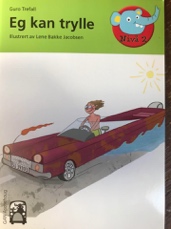 Bok: Eg kan trylle Mål: Attkjenning, dobbel konsonantInnleiing: Kva seier tryllekunstnarar når dei tryllar?Sjå på biletet. Kva ser dette ut som? Kva har skjedd?Gå på ordjakt. Finn de eit ord med dobbel konsonant? Les tittelen – bruk fingeren.S. 2: Kva er det bilete av? Les saman.S. 3: Sjå på det første ordet. Hugsar de at ingen ord sluttar med to m-ar – sjølv om det høyrest slik ut? Les saman med tydeleg lydering. S. 4: Gå på ordjakt. Er det noko de lurer på? Les saman. Kva blei vasen?S. 5: Les saman. Kva trur de vert forvandla no?S. 6: Les saman.S. 7: Les saman. Kva trur de vert forvandla no?S. 8: Les saman.S. 9: Les saman. Kan de komme på eit ord som rimar på drue?S. 10: Les saman. S. 11: Les saman. Kva rimar på kake?S. 12: Sjå på det siste ordet. Kva er likt med kake? Les saman.Les boka ein gong til.SKRIVTRYLLEInnleiing: Kan de trylle? Eg kunne tenkje meg å trylle ein hatt til ein katt, eller sim sala bim, pil blir til bil. Kanskje eg kunne trylle snue til lue? Kan de trylle med rimord? No skal de få trylle med nokre av desse orda: hatt, lue, sekk, is, lus, reke.Finn fram nettbrett med høyretelefonar og IntoWords.Skriv namn.Overskrift: «Trylle»Skriv opp ord som er lette å rime på, og som elevane kan trylle med.Modellsetning: Sim sala bim (skal skrivast éin gong). Deretter: «Hatt blir katt. Snue blir lue.» osv.Skriv ut.Les éi setning frå kvar elev høgt og legg i mappa. FORSTÅOppstartFør lesinga: Sjå på biletet på framsida og les tittelen. Kven skal vi få møte i denne forteljinga, trur de? Kvar finst det villgeiter? HøgtlesingPappa kallar Ylva for ei gaupe. Kva for eit dyr er gaupa? Korleis liknar Ylva på ei gaupe? (Sterk, smidig, rask, modig) Gaupa høyrer til i kattefamilien. Veit du om fleire dyr som høyrer til i den familien? (Katt, tiger, løve, leopard, gepard, panter) Pappa seier at Ylva må vere varsam. Veit du kva det betyr? Pappa vil kaste plankar på Svartskjegg. Ylva har ein betre idé. Ho lokkar Svartskjegg med pølsebrød. Har du mata eit dyr nokon gong? Kva for eit dyr? Fekk det menneskemat eller dyremat? AvrundingEin gong har Svartskjegg vore tam, men no har han blitt vill. Kva er forskjellen på eit tamt og eit vilt dyr? Kan alle ville dyr bli tamme? ABCMål: Bokstavkunnskap og ordlesingFinn fram nettbrett og høyretelefonar.Start GraphoGame.Spel i 10 minuttar. (Lat elevane spele ferdig spelet dei har byrja på.) Dersom butikken kjem fram, kan elevane handle éin gong, på slutten av speleøkta. Avslutt med å trykkje på den bøygde pila nede på skjermen. Trykk Tilbake, slik at startskjermen kjem fram. Så kan du trykkje på huset og slå av skjermen.  Legg nettbrettet på plass. LES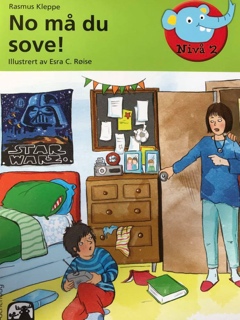 Bok: No må du sove!Mål: Attkjenning, o /å/, sj /Innleiing: Boka vi skal lese i dag, handlar om ein gut som heiter Filip.Sjå på framsida. Kva trur de skjer? Kva trur de mora seier til Filip? Les tittelen – bruk fingeren. Kva for ein lyd har o i det siste ordet?S. 2: Gå på ordjakt. Kjenner de att nokon av orda? Les saman.S. 3: Sjå på det siste ordet. Har «o» å-lyd eller o-lyd her? Les saman.S. 4: Gå på ordjakt. Finn de eit ord med dobbel konsonant? Les saman.S. 5: Les saman. Sjå på biletet. Kva skjer?S. 6–7: Les saman. Korleis seier vi det siste ordet? Kva trur de kjem til å skje?S. 8: Les saman.S. 9: Sjå på det siste ordet. Kva er siste lyd? Nokre lydar treng fleire bokstavar. /sj/ har ikkje ein eigen bokstav. Vi kan skrive «sj». Les saman.S. 10–11: Les saman. Trur de Filip vil leike heile natta?S. 12: Les saman. Gå på ordjakt. Har o å-lyd i nokon av orda?  Tenk dykk at de kunne fjernstyrt foreldra dykkar. Kva ville de fått dei til å gjere då?Les boka ein gong til.SKRIVOM EG FEKK BESTEMMEInnleiing: I dag har vi lese om Filip som ikkje ville legge seg, og som klarte å fjernstyre foreldra sine. Tenk dykk at de kunne fjernstyre foreldra dykkar og bestemme kva dei skulle gjere ein heil dag. Kva ville de ha sagt til dei då? (eks. gå i svømmehallen, kjøp snop, bygg med lego)Finn fram nettbrett med høyretelefonar og IntoWords.Skriv namn.Overskrift: «Om eg fekk bestemme»Lat elevane skrive éi eller fleire setningar. Setningane i No må du sove! kan brukast som modell.Skriv ut.Les éi setning frå kvar elev høgt.FORSTÅOppstartLat elevane summere opp det de las i førre høgtlesingsøkta. Gje eventuelt stikkord dersom elevane treng hjelp: Gaupe, villgeit, varsam, tam og vill. HøgtlesingDyra snakkar eit språk med kroppen sin som Ylva forstår. Har du opplevd at dyra kan fortelje oss noko med kroppen sin? Kva gjer hunden når han er redd? Kva gjer katten når han er glad? Kva gjer hesten når han er ivrig? Geita får små geiteungar, dei kallar vi for kje. Kva kallar vi ungane til sauen? Kva med ungane til hesten, hunden, kua og katten? Ylva høyrer at geita mekrar engsteleg. Mekring er geita sin lyd. Kva kallar vi lyden til sauen? Kva med hesten, hunden, kua og katten sine lydar? Kva kallar vi dei?AvrundingEr det stygt gjort av ørna å jakte på geita og killingane? Kvifor? Kvifor ikkje? ABCMål: Bokstavkunnskap og ordlesingFinn fram nettbrett og høyretelefonar.Start GraphoGame.Spel i 10 minuttar. (Lat elevane spele ferdig spelet dei har byrja på.) Dersom butikken kjem fram, kan elevane handle éin gong, på slutten av speleøkta. Avslutt med å trykkje på den bøygde pila nede på skjermen. Trykk Tilbake, slik at startskjermen kjem fram. Så kan du trykkje på huset og slå av skjermen.  Legg nettbrettet på plass. LES 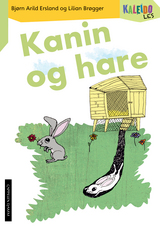 Bok: Kanin og hareMål: Attkjenning, -ng, vokalar, g (j-lyd)Innleiing: Veit de om dyr som liknar på kvarandre?Sjå på boka. Kva for dyr trur de ho handlar om?Les tittelen saman.S. 2: Gå på bokstavjakt. Kva for vokalar ser de her? Tenk deg at du les frå vokal til vokal. Les saman – bruk fingeren. S. 3:  Les saman. Kva har kaninar og harar felles?S. 4: Ser de ein /ng/-lyd her? Les saman.S. 5: Les frå vokal til vokal. Kva er haren best til? Kva er kaninen best til?S. 6: Les frå vokal til vokal.S. 7: Gå på ordjakt. Kva for eit ord ser vanskelegast ut? I dette ordet får bokstaven g ein j-lyd. Les saman.S. 8: Les frå vokal til vokal.Kven er raskast? Kven grev djupast? Les boka ein gong til.SKRIV TO DYRInnleiing: Kaninar og harar har mykje felles, men noko er ulikt. Slik er det med mange dyr, sjølv om dei kanskje ikkje liknar så mykje på kvarandre som kanin og hare. Kva slags dyr veit de om, som liknar på kvarandre? (for eksempel: svane og and, ulv og hund, ku og hest, katt og tiger)Finn fram nettbrett med høyretelefonar og Intowords.Skriv namn.Hjelp elevane med å velje to dyr.Overskrift: F.eks. «Ulv og hund»Lat elevane skrive setningar med noko som er likt. Setningane i Kanin og hare kan brukast som modell.Skriv ut.FORSTÅOppstartLat elevane summere opp det de las i førre høgtlesingsøkta. Gje eventuelt stikkord dersom elevane treng hjelp: Språk, ørn, kje, mekre, klatre HøgtlesingYlva kjenner seg lett som ei fjør når pappa dreg ho opp. Kan du komme på andre ting som er lette? Kan du komme på ting som er tunge? Eit stutt rovfuglskrik smell frå klippa. Kva betyr det at skriket er stutt? Ørna er ein rovfugl. Kva er ein rovfugl? Veit du om andre rovfuglar? (Ugle, hauk, falk) Svartskjegg er ikkje redd for ørna. Kvifor kjem Svartskjegg og jagar vekk ørna, trur du? AvrundingSvartskjegg er ein geitebukk som er stor og sterk. I eventyret om dei tre bukkane bruse er det også ein slik stor og sterk geitebukk i forteljinga. Kan du hugse kven han måtte kjempe mot? Finst det troll på ekte? Finst det ørn på ekte? ABCMål: Bokstavkunnskap og ordlesingFinn fram nettbrett og høyretelefonar.Start GraphoGame.Spel i 10 minuttar. (Lat elevane spele ferdig spelet dei har byrja på.) Dersom butikken kjem fram, kan elevane handle éin gong, på slutten av speleøkta. Avslutt med å trykkje på den bøygde pila nede på skjermen. Trykk Tilbake, slik at startskjermen kjem fram. Så kan du trykkje på huset og slå av skjermen.  Legg nettbrettet på plass. LES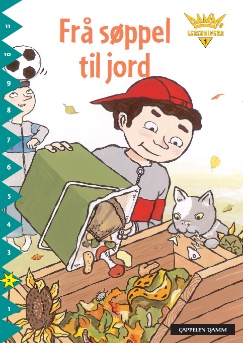 Bok: Frå søppel til jordMål: Attkjenning, dobbel konsonant, godt, sjInnleiing: I dag skal vi lese ei bok om korleis matrestar kan bli til mold.Sjå på framsida. Kva gjer guten? Kvifor gjer han det?Gå på ordjakt i tittelen. Er det nokon av orda de kjenner att? Korleis vil de lese ordet med dobbel konsonant? Lat oss lese saman – bruk fingeren.S. 1: Gå på ordjakt. Finn de noko som ikkje er eit ordentleg ord? Sjå på det siste ordet. Hald fingeren over t-en. Kva står det då? Les heile ordet. Les sida saman.S. 2: Gå på ordjakt. Finn de ord med dobbel konsonant? No skal vi prøve å lese desse orda på ein ny måte. Ha første lyd klar i munnen, og prøv å «gli» frå starten av ordet til den doble konsonanten og vidare til slutten når de les ord med dobbel konsonant. Ha /l/ klar i munnen – så startar vi. Les saman.S. 3: No kan de prøve å lese ordet med dobbel konsonant på denne sida på same måte. Les samanS. 4: Les saman.S. 5: Gå på ordjakt etter ord med dobbel konsonant. Prøv å lese dei slik vi gjorde i stad. Merk at vi ofte les /lauv/ som /leuv/ S. 7: Gå på ordjakt. Finn de eit ord med /sj/-lyd? Les saman. Trur de dei små krypa er nyttige for noko når matrestar og lauv skal bli til jord?S. 8: Les saman. Kva trur de skjer med innhaldet i dei brune spanna som blir henta av bossbilen?Les boka ein gong til.Viss tid: Gå på ordjakt etter ord med dobbel konsonant. Les, peik og sei.FORSTÅ OppstartLat elevane summere opp det de las i førre høgtlesingsøkta. Gi eventuelt stikkord dersom elevane treng hjelp: Fjør, rovfugl, stutt, stor, sterk.HøgtlesingKjea stabbar mot mora og ho dultar dei mjukt inntil seg. Kan du komme på andre ord som betyr nesten det same som å stabbe? Kan du komme på andre ord som betyr nesten det same som å dulte? Ved Fjellvarden står Svartskjegg og ser utover riket sitt. Det er nesten som om Svartskjegg er ein konge. Har du høyrt andre forteljingar eller sett filmar der det finst dyr som er kongar? (Løvenes konge, Aslan i Narnia, Dyra i hjorteparken)AvrundingKorleis likte du boka om Ylva og villgeitene? Var det noko som var skummelt? Var det noko som var gøy? SKRIVYLVA OG VILLGEITENEInnleiing: Dette var slutten på boka om Ylva og villgeitene. Kanskje synest du at nokon andre også burde lese boka? I dag skal du tenkje du at skriv til dei andre i klassen om noko du likte eller ikkje likte i boka.Finn fram nettbrett med høyretelefonar og IntoWords.Skriv namn.Overskrift: «Ylva og villgeitene»Modellsetning: Eg likte (ikkje) boka fordi ...  Skriv ut. Les gjerne høgt. 